          Gaelscoil Chnoc Liamhna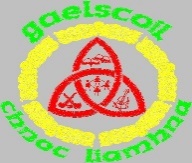 ANNUAL ADMISSION NOTICEin respect of admissions to the 2021/2022 school yearAdmission Policy and Application FormA copy of the school’s Admission Policy and the Application Form for Admission for 2021/2022 is available as follows: –To download at: www.gaelscoil chnoc liamhna.ieOn request: By emailing runai@gaelscoilcl.com or writing to: Gaelscoil Chnoc Liamhna, Bóthar Chnoc Liamhna, Cnoc Liamhna, D16 HR26PART 1 - Admissions to the 2021/2022 school yearApplication and Decision Dates for admission to 2021/2022The following are the dates applicable for admission to Junior InfantsNote: the school will consider and issue decisions on late applications in accordance with the school’s admission policy.Number of places being made available in 2021/2022The school will commence accepting applications for admission on  02/10/2020The school shall cease accepting applications for admission on  27/10/2020The date by which applicants will be notified of the decision on their application is     13/11/2020The period within which applicants must confirm acceptance of an offer of admission is by24/11/2020The number of places being made available in junior infants30